STAT DE PLATA pe luna 02.2021Anexa 2Unitate de invatamant: Cod SIRUES:	758334Cod fiscal:	22811828Stare stat de plata: Numar zile lucratoare:SCOALA GIMNAZIALA MOVILITAinchis20Tiparit la: 31.03.2021 10:54	11■11 1111111	Pag	.1    din 15Categorie personal - didacticNr.	J\lume prenume	Zile lucrate /	fnva\amant spec.  Comp. doctor	%/lndemn. zone izolate crt	CNP	Sal. baza	Gradatie merit	Comp . zone izolate %/Pradica pedagogicaFunqia	realiza1		Dirigen e	Comp.CFP	%/Predare simultana Stabilitate	Comp. audit	%/Cond. munca%/Spor	Comp.invatamant	%/CFPcomplexitate		spec.	·%/Spar de handicap	ZileCM  din FMMBP  /  CMdin $omaj (0.5%)	ded. pars.	CAR Spormoclel		%/Spar Legea 490/2004	FMMBP	CAS (25%)	Venit baza de calcul Ratebanci Spor suprasolicitare  %/Spor Penitenciar	Zile L19/lndemn L19		lmpozit (10%)lndemniza\je de hrana-·-15	4.520	00 8%	208 5	1.8510	7674.4894.4:U--	-••• ••••••••- n·····························-·····0 0	00	4.9820	4.432,_Profesor pentru invatamant primar-	-0 ·············35000%	049 0,00%0 0%	0 0,0000	00 0%	0 0	00 0%	0 0	04.919 0%	0 0	00	0 0	0428 0%	0	2600%	00007.66601.9170	057	00	00	04.925	0493I-- 3-	15	4.192 ...............0	0 8%	196 5	1.716·······-·-··········...·······-··0	7124.1714.111:Profesor pentru invatamant primar032000%	0•••••••••·•••u •••40 0,00%	0 0	00 0%	0 0,0000	00 0%	0 0	00 0%	0 0	04.552 0%	0 0	000007.1224,629053000	4.11800000	0 0	00	4.576	0398 0%	0--	0%	0260	1.781458I4	15	4.525 ................0	0 8%	217 5	1.853,, ,u ,0 000 .. u o••••• • • oHo• • •·••••- ..0	7674.4944.43€Profesor pentru inva\'OO)ant primarTiparit la: 31.03.2021 10:540 .............35000%	040 0,00%0 0%0 0%0 0%4.914 0%0428 0%1	-	•	1114.43EPag.2 din 15Categorie personal - didacticZile CM din FAAMBP / CM din 9omaj (0.5%)ded. pers.CAR.. , 5 -·15	4.679··········· ····0 ·······················  •·••··........0.FAAMBPZile L19/lndemn L19 lndemnizalie de hrana8%	240 50,00%	0 0CAS (25%)Venit baza de calcul lmpazit (10%)IRate banciProfesor pentru inva1amant--	pr imar--• •·- •---0 -··········..·-··-·381--·490 0%	0 0,0000	00	0	0-----0	00%	00	0	0	60	00%	0	0--  %	00	0	0-	0	0·--5 .108 0%	0 0	08.009	0	0- -76 ·15	4,001 ..............00 ................................0...8%0 0	00	5.146	0515I,. 	--0 ···············28 0,00%0	0	0P rofesor	pentru Tnva\amant primar307	0 0%	0 0,0000	0--	00 0%	0 0	00	510	---0%	00  0%	0 0	,0	0	0 ----·-·4.3306%	000	6.8..8	0	610--0	0 0" "0	0	4.374	0437ITiparit la: 31.03.2021 10:54	1111	P  ag   . 3   din	15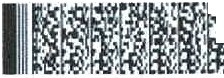 C a tego	r ie personal - didacticSalariu net	Rest de Avans CO	plataFunc\iarealizatDirigen e StabilltateComp. CFP Comp. audit%/Predare simultana%/Cond. muncaOre didacticeI PCO	Diminuari brute ZileCM din FS / CM din FS	Drepturi cumulDed. pers.SindicatPansie alimentaraCard Numerar%/SporComp. invatamant%/CFPZile CM din FNUASS / CM din Hot. jud.Pansie facultativaTrtlur i exec.complexitatespec.%/Spor de handicapFNUASSVenilbrutDif. venituri pentruDebiteSal. brut realiz.atMajorare sal.Zile CM din FAAMBP / CM din l?omaj (0.5%)ded. pers.CARSpor modelSpor suprasolicitare%/Spor Legea 490/2004%/Spor PenitenciarFAAMBPZile L19/lndemnL19 lndemnizalie de hranaCAS (25%)Venit baza de calcul lmpozit (10%)Rate banci7	..15	3.272•••••n ••••- ••0 .............................0..8. %	151  5	1.6150	693	4.0563.704- -P rofes or- - -624 ...............40100%	08 0,00°/4	0  0	00 0%	0 3,0000	2650 0%	0 0	00 0%	0 0	04.305 0%	0 0	00	0 0	000006.92604.501052004,449445l000030003.704L..8.+'15	4 .584••••• •o •• •- ••0  ··················-···0··8%··227 5	1.889	07824.5794.52CPr o fesor0 ·····.·......._,36154 0,00°/4	0  0	00 0%	0  0,0000	00	5.0810	00	4 .5 2()00	0  0%	0 0	00	59	00%	00 0%	0 0	00	0	04.999 0%	0 0	07.818	0	00	0 0	00	5.022	0_	.. 	-	-443 0%	00%	0260	1.955	502I-9	1 5	4 . 5 20	00 8%	208 5	1.851	0	824	4.825	4.76200%	00 0%	0 0	0	0	62	00 0%	0 0	0	0	0	04.919  0%	0 0	0	8.238	0	00	0 0	0	0	5.292	0529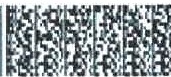 Tiparit la: 31.03.2021 10:54I	l l lllIIP ag.4d in 15Ca t eg orie personal - didacticNr.    Numa prenume	Zile lucrate I	invata mant spec.  Comp. doctor	%/lndemn. zone izolate	Zile CO / lndemn. CO	Suma ex. na\ionale	CASS (10%)	Salariu net	Rest de crt.    CNP	Sal. baza	Grada\ie merit	Comp.  zone izolate    %/Practica pedagogica	Ore noapte I Spor noapte	Suma corec  i	Venit net	Avans CO	plataFunc \ia	realizat	Dirigen e	Comp. CFP	%/Predare simultana	Ore didactice / PCO	Diminuari brute	Dad. pars.	Pensie	CardStabilitate	Comp. audit	%/Cond. munca	Zile CM din FS / CM din FS	Drepturi cumul	Sindicat	alimentara	Numerar%/Spor	Comp. invatamant	%/CFP	Zile CM din FNUASS / CM din Ho t. jud.	Pansie facultativa	Titluri exec.complexitate	spec.	%/Spor de handicap	FNUASS	Venit brut	Dif. venituri pentru	Debite Sal. brut realizat	Majorare sal.	Zile CM din FAAMBP / CM din  $omaj (0.5%)	ded. pers.	CARSpor model	%/Spor Legea 490/2004	FAAMBP	GAS (25%)	Venit baza de calcul Rate banciSpor suprasolicitare    %/Spor Penitenciar	Zile L19/lndemn L19	lmpozit (10%)lndemniza\ie de hrana·- -1-07-·-- -20	6.58.,0_··········- ··-·--   -  0 ...............................0...8%	526  0	00.................  .	00,00%	0  0	-	00	959 ---·0	6.2365.62005.54E5.54aPr ofesor·- -000%	00  0%	0 1 8 , 0000	1.4820 0%	00	00 0%	00	06.580 0%	0 0	00009.5930	072	00	00	0--·0	0 -0------·  - - ·	00	6.1640	-- - ---·658 0%	00%	0347	2.398	616I11	15	4.5250 ...............................0.. 8%217 5	1.853	08825.164-5-.09-E-·	,,-············-· -- - -0 ··••··········,40 0,00%0  0	- ---	00	5.7310	 	5.098--P rofes or--	35000%	·-0 --·-·  0 0%	0 12,00000   0%	0  00 0%	0 01.146000 -	00	660	00 _,.00_ __4 .91-4-  0- %- -- -  - -·-0 0	08.818	0	0··-· - -0	0 0	00	·- 5.665	0428 0%	0-	0%	0260	2.205	567l---·-  15	1.626 ···········- ·-·	-0 ....................................0.. 8%	77  5	740	0	3-5-9-·2.122	2.09!:Profes or---- ·-   - -- -----0 . ....,..,......32023 0,00 %	0 0	00 0%	0 6,0000	5300.  --.---   -	02.335	0----1-75	0-2-.0-9-5·00%	0·--·-·- - -0 0%0. .0%0 0	0·-   -	0-	0 0	0	0270 ·-0	---  ·0	----1.970 0%	0 0	0	3.592	0	0..0	0 0	0	0	2.133	0213•---•-N- -Tiparit la: 31.03.2021 10:541111111111111IP ag.5d i n 15Categorie personal - didacticStabilitateComp.audit%/Cond. munc:aZileCM din FS / CM din FS	Drepturi cumulSindicatalimentaraNumerar%/SporComp. invatamant%/CFPZile CM din FNUASS / CM din Hot. jud.Pansie facultativaTilluri exec.complexitatespec.%/Spor de handicapFNUASSVenitbrutDif. venituri pentruDebiteSal. brut realizatMajorare sal.Zile CM din FAAMBP / CM din $omaj (0.5%)ded. pers.CARSpormodel%/Spar Legea 490/2004FAAMBPCAS (25%)Venit baza de calculRatebanciSpor suprasolicitare %/Spor PenitenciarZile L19/lndemn L19 lndemniza\ie de hranalmpozit (10%)- 1315	4.125·········-··0	0 8%	192 5	1.681• • •• • • • 00 000 00 000 0 0 0 00 00 000 o O H OOO- OO0	7244.2434.17!;4.1790 ................35 0,00%	0 0	00	4.708	0Profesor30700%	00 0%	0 3,0000	2600 0%	0 0	00 0%	0 0	04.467 0%	0 0	00	0 0	00007.24300	054	00	00	104.654	0383 0%	00%	02601.811	465I14 r-	--0	0 ........,,,    0••••••••u        ••• • • •••••••••-	•••-0 8%	0 0	0,• o ,_, .0	0	1.2971.297Profesor0 .................000%	00 0,00%	0 0	00 0%	0 0,0000	00 0%	0 0	00 0%	0 20	1.7300 0%	0 0	00	0 0	000001.73001.297000000	1.297000000 0%	0-	0%	00	433	0I- 1515	3.746•••••o,... -.0 ·····················0·--··8·%····--·185 5	1.4200	7364.3064.30€.   .	0...............0    0,00%	0 0	00	4.7850	4.30ETiparit la: 31.03.2021 10:54	Ir	Ill	Pag	.6    din	15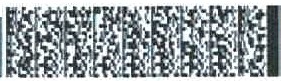 Categorie personal - didacticNr.    Nume prenume	Zile lucrate /	Tnva\ a mant s p ec. Comp. doctor	%/lndemn. zone izolate	Zile CO / lndemn. CO	Sume ex. na\ionale	CASS (10%)	Salariu net	Rest de crt.    CNP	Sal. baza	Grada\ie merit	Comp. zone izolate   %/Practica pedagogica	Ore noapte I Spor noapte	Sume corec\ii	Venit net	Avans CO	plataFunqia	realizat		Dirigentie	Comp. CFP	%/Predaresimultana	Ore didactice / PCO	Diminuari brute	Ded. pers.	Pensie	Card Stabilitate	Comp. audit	%/Cond. munca	Zile CM din FS / CM din FS	Drepturi cumul	Sindicat	alimentara	Numerar%/Spor	Comp. inva\amant	%/CFP	Zile CM din FNUASS / CM din Hot. jud.	Pansie facultativa	Titluri exec. complexitate	spec.	%/Spor de handicap	FNUASS	Venit brut	Dif. venituri pentru	DebiteSal. brut realizat	Majorare sal.	Zile CM din FAAMBP / CM din $omaj (0.5%)	ded. pers.	CARSpor model	%/Spor Legea 490/2004	FAAMBP	CAS (25%)	Venit baza de calcul Rate banci Spor suprasolicitare  %/Spor Penitenciar	Zile L19/lndemn L19		lmpozit (10%)16	'\-15	3.537···········"·'lndemniza\ie de hrana0	0  8%	157 5............................,........,,·--·---·-  ·- --- ------0  ·········-······0  0 ,00%	0 0·- --00%	0-	--0   0%	0   0	00  0%	0 0	03.792 0%	0 0	00	0 0	0325 0%	0	260005.95901.4900003.873387000	--·01;- --, ·15	4.252 ......,..,., _,    	_0 .. . .. .. . ...........	. ... .........    . . .. 0. .----:-   -·-P rofesor--- -- - -·-- - 0 -·············"''049     0 , 00%	0- 0	00  0%	0  24,0000	1.569,.,.  	0	5.4 150    -----·-·-- -  - -  -	00·-04.789··-·-	-··-·- 00 0%-	0 0	00   ,                   _..,_ ,83	0 - - -- ·- -0%	0- - - - ·- - -- - -0 0%-0 0	00	0	0- -_.,.. 18--·15	1.232·-···············-- - --379 0%	00%0 ...........................0...8.%.......260	2.083	533,.	0	8 0,0 0%--	·-- --··················	·- -Profesor000%	00 0%	0 18,0000	8010 0%	0 0	00 0%	0 0	01 .239  0%	0 0	00	0 0	00002 .764000001.797180I0	......... _0000	----Tiparit la: 31.03.2021 10:54	lll l	l l ll l ffllllll	Pag.7 din 15Categorie personal - didactic%/Spor	Comp.invii\iimant	%/CFP	Zile CM din FNUASS / CM din Hot. jud.	Pensie facultativa	Trtluri exec. complexitate	spec.	%/Spor de handicap	FNUASS	Venit bnn	Dif. venituri pentru	DebiteSal. brut realizat	Majorare sal.	Zile CM din FAAMBP / CM din i;lomaj (0.5%)	ded. pars.	CARSpormodel	%/Spor legea 490/2004	FAAMBP	CAS(25%)	Venit baza de calcul Rate banci Spor suprasolicitare  %/Spor Penitenciar	Zile L19/lndemn L19		lmpozit (10%)lndemniza!ie de hranaRest de plata Card Numerar- 19 ·15	1.872 ...............0 .....................................0... 8%Profesor0•• •o •••• •• ••••••00 0,00%0 0%	0 0,0000	00	210	000%	00 00/4	0  0	00  0%	0  0	00	0	00	0	01.872 00/o	0 0	02.946	0	00	0 0	00	1.704	0·- - ·163 0%	000/4	0116	737	170I20	15	3. 893•••• • u ••••- •0	0 8%	192 5	1.597•••••• •n •••••• ••• ••••••- •••- •••- ••0	6653.892	3.84LProfesor pentru inwtanant pr colar0 .................29735 0,00%	0 0	00 0%	0 0,0000	00	4.3190	00	3.84200	0 0%	0 0	0	0	50	00%	0	0 00/o	0 0	00	0	04.225 0%	0 0	0	6.646	0	00	00	0	0	4.269	0-f--372 00/4	000/4	0260	1.662	427I- 2115 641O   H     0   0·    000         000           -       00	0 8%	30 5	241	0	102	650	65C•••••••• • ••••••••• ••••• • - n •- •••- ••0 .................0 0.00%	0 0	00	666	0650Tiparitla: 31.03.2021 10:54	IIIIBIIIIIIII	Pag.8din 15..........T...O...T.A..L...d....i.d..a..c...t.i.c...: 	. -305·-- 73.666......... ..............................................062405343.691027.4570---- - ·- ---00	·--·-13.02185.924TT.635075.875.8·················"......... ..... ......................... .... ...............................................................................................4.587	00	00 108,0000	8.045	00  0	0 ......................................0...895	0 ...................847	0 ................,.····· ·........................................................................	0........······•·•·•·•"·····•·•oo·••······················· ......... ..................079.4--0-8 -0  20	1.730  ·················................0..0  0	0 .........................1.3...1.....9..3..3..0	0 ................0	940 ........................... .........................................................................................................0.. ............................................0....0...............................................0.0 ...........................8..2....8..8..5...0 ................., ..C ategorie personal - didactic - auxiliar7.036 ..............................................0..0······························...........................3...2....9..8..8..8.289INr.Numa prenumeZile lucrate Iinvatamant spec. Comp. doctor%/lndemn. zone izolateZile CO / lndemn. COSuma ex. nationaleCASS (10%)Salariu netRest decrt.CNPFunctiaSal. baza realizatGradatie merit DirigentieS tabili tateComp. zone izolate Comp. CFPComp. audit%/Practice pedagogica%/Predare simultana%/Cond. muncaOre noapte / Spor noapte Ore didactics / PCOZile CM din FS / CM din FSSume coreq ii Diminuari brute Drepturi cumulVenit net Ded. pars. SindicatAvans CO Pens ie alimentaraplata Card Numerar%/SporComp. in vatamant%/CFPZile CM din FNUASS / CM din Hot. jud.Pansie facultativaTitluri exe c.complexitatespec.%/Spor de handicapFNUASSVenit brutDif. venituri pentruDebiteSal. brut realizatMajorare sal.Zile CM din FMMBP / CM din $omaj (0.5%)ded. pers.CARSpor modelSpor suprasolicitare%/Spor Legea 490/2004%/Spor PenitenciarFM MBPZile L19/lndemn L19 lndemnizatiede hranaCAS (25%)Venit baza de calcul lmpozit (10%)Rate banci-	i ·-	20	0 .............0 ...................................0.. 0%	0 0	00	250	1.462	1.46L-·- .Administrator financiar gradI--- ---·0 .................0-00 0,00%	0 0	00 0%---0 0%0	1.6-2-40000-·-·01.4620%	00 10%	-0 0%-	0	00	00	0 0	0 ·-- -·---·-	01.624	00 0%	00%	00	625	162I- - 2-·20	4.854 ...........,, .. 	0 ... ...................................0 0%	0 0	0	0535	3.133-- 3.0- 8·-2----·.	---·	-·0......,......_,_, ,, ..__ 0  0,00%	0  00..0	·-·-- - -·------- - ···--·-·-·-·-·-- · --3.083>-·Sec re tar institu\ie unitate de fnvaiamant I0	0 0%	0 0,00000	0	0	0..	- --0	-0-  0%	0  00	14840	00%	00. .0%0 0	0·--	0	0	0----------    ,.,_-·--·--4.854 0%	0 0	0	5.349	0	100	0 0	0-0	3.437	00 0%	0	347	1.337	344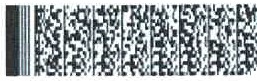 Tiparit la: 31.03.2021 10:54Pag	.9 d in 15Categorie personal - didactic - auxiliarTOT AL didactic - auxiliar:••••• o - •- •• •- •• •- • •·•- -- • •ou oooooooo• o.oo••••••••••••......_ ······-·· ·-··· -································40	4.854	0000/4	00	00	0lndemniza e de hrana00I0	7850	5.1014.595	4.·5-45·0	4.545····-·····•- ·••·0 ....................•••••o -  ·-····-··-····"••·••······ ··············•••••o.. •••••••••••- •••- ••••••••••••• •u •••••u ••••••••• ·········.-.·············..,.., .   _   ······-···-···-·················"·'"'''' .....  --···-···-·· ········	0	0	0  0••••••••••••••••  • •--••••••-  •• •- ••• ••oo•0 ...................,,.,.  _,_,   _,, ,    ... 0..0 ....................0	0 ..............-..........,-·-···-···-··-··················--··· ·········-·····-· ······ ········4.854	0  0	0 .....................,....7.....8.-4.8..0	10 ............................... ....................... ..............  ............... ·--····---·· ----····•""......................,_.............0.  ·····-·························-···...,_,,,0 ··0-···-·············-········-··--·-··-0 ·...................................0...5 .0610  ...................Categorie personal - nedidactic0	·····-0-	347	1.962-··-·······················-··-·-··- ···- ··	,0.. . .. ...... . .. ... . ... . .. ,. •• u, .,.. . ... . . ..506INr.Numa prenumeZile lucrate /invatamant spec. Comp. doctor%/lndemn. zone izolateZile CO / lndemn. COSuma ex. nationaleCASS (10%)Salariu netRest decrtCNPFunc\iaSal. bazarealizatGrada\je merit Dirigen e StabilitateComp . zone izolate Comp. CFPC omp. audit%/Practice pedagogica%/Predare simultana%/Cond. muncaOre noapte I Spor noapte Ore didaclice / PCOZile CM din FS / CM din FSSuma coreclii Diminuari brute Drepturi cumulVenit net Ded. pers. SindicatAvans CO Pansie alimentaraplate Card Numerar%/ S porComp. invatamant%/CFPZile CM din FNUASS / CM din Hot. jud.Pansie facultativaH luri exec.complexitatespec.%/Spar de handicapFNUASSVenit brutDif. venituri penlruDebiteSal. brut realizatMajorare sal.Zile CM din FAAMBP / CM din l;,omaj (0.5%)ded. pers.CARSpormodelSpor suprasolicitare%/Spar Legea 490/2004%/Spar PenitenciarFAAMBPZileL19/lndemn L19 lndemnizatie de hranaCAS (25%)Venit baza de calcul lmpozit (10%)Rate banci20	3.4 66	00 0%	0 0	0	0	381	2.231	2.231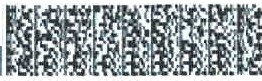 Tiparit la: 31.03.2021 10:54P ag.10 din 15Categorie personal - nedidactic0 .................0 0,00%	0 0	00	2.4790	2.231Muncitor Ill0	0 0%0 0,0000	- 00	0	0-	··----·-0	00%-···---0  0-	..	00	0	0·--------·-·-	···0%	00 0%	0 0	03.466 0%	0 0	00-3.8130	0	--·--0	00	0 0	00	2.479	00 0%	00%	0347..._953248I2	" --·------ 20	3.039··········-·------0 .............................0. 0%	0 00	--·---0- -0	03392.2002.00601.9-7--1-1.971--·- ·ingrijit or I------0 ................000%	00  0,00%	0 00  0%	0 0,0000	00 0%	0 0	00 0%	0 0	03.039 0%	0 0	00	0 0	00003.3860235	025	00	00	101.940	0-·	·-0 0%	0347---·-847194-- 320	760 ············0%	00 ...............................0.. 0%	0  0	0 - --- -•-I0	8555055(---_ _Ingrijitor I__.,..,,_0 ...............00      0   , 00%	0      0	00 0%	0 0,0000	00	--0550_6700, _	05500	0       0%	0       0	00	0	·0-·  ·----0%	0	00%	0  0	0760 0%	0 0	00	0 0	0084700	00	00	0	-- - ·0 0%0%-·0-087	212	0ITiparit la: 31.03.2021 10:54	ll!![l lll ffillil	Pag . 11 din 15Categorie personal - nedidactic-- 4,--	--20	2.703 ··········-·0 ................,.._...,,.,... ..-0.. 0%_,_Tngrijitor I0 .................000%	00 0,00%0 0%	0 0,0000	00 0%	0 0	00 0%	0 0	02.703 0%	0 0	00	0 0	00 0%	0	34700/4	00003.050076350023001.459146I00065005	A	20	1. 287	00 00/4	0  0	00	14694993€•••••u ••••- • •II-················--···...·····-··-·0	0   0 ,00 %	0 0.. . . . . .. ,u .. ,,.0	0	9490	938Tngrijitor I000%	00 0%	0 0,0000	00 0%	0 0	00 0%	0 0	01.287 00/4	0 0	00	0 0	00 0%	0	1730%	00001.46003651.310	011	00	00	00	00ITiparit la: 31.03.2021 10:54	lllllB■IIII	P  ag   . 12    din    15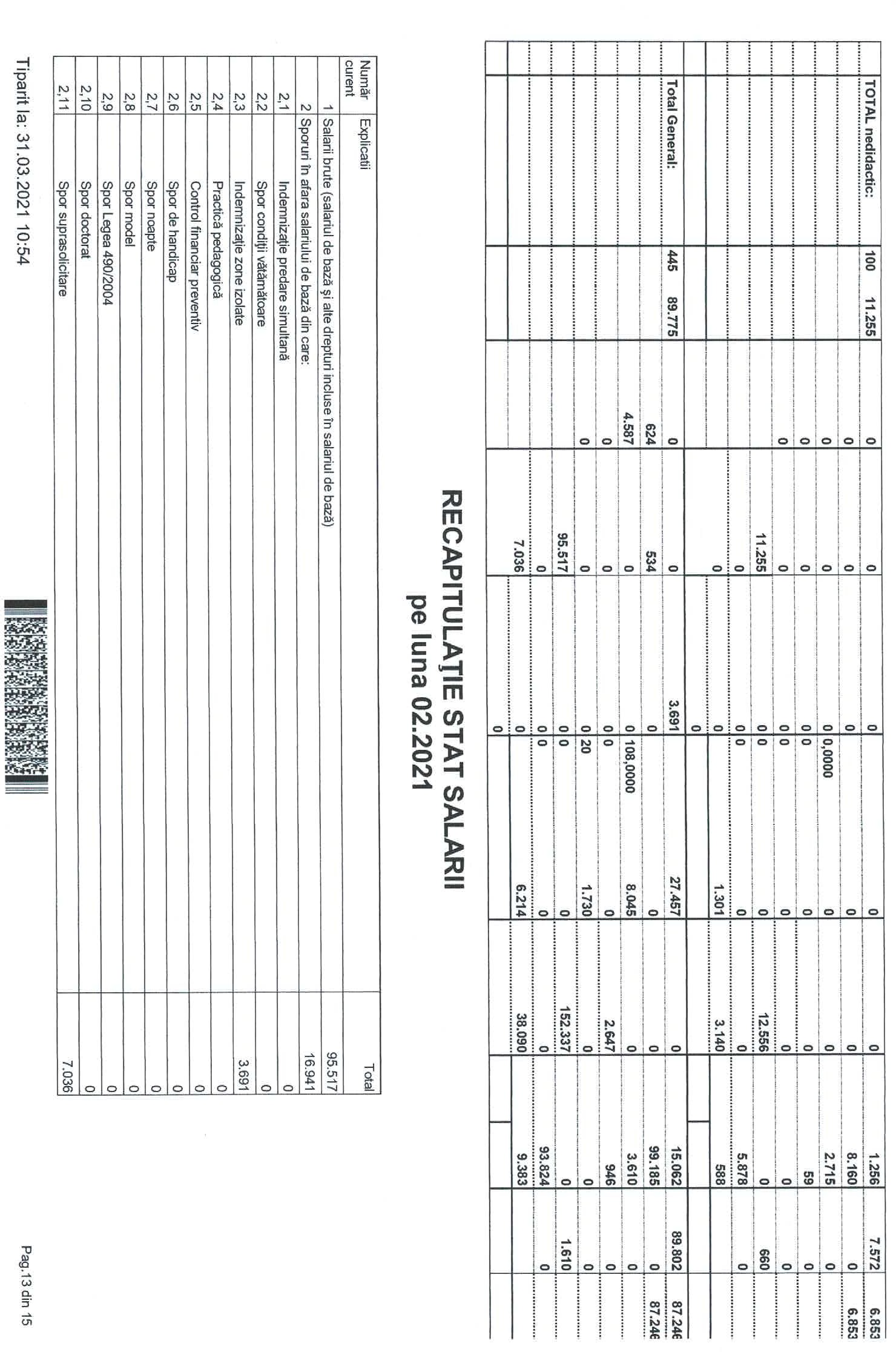 ;Tiparit la: 31.03.2021 10:54	IUI IB	lIIIPag.14 din 15Ordonator de credite6 €£6q/fr'oJv	tot.M--Contab,il §ef	Tntocmit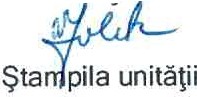 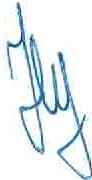 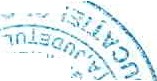 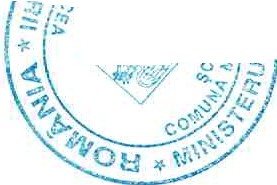 Tiparit la: 31.03.2021 10:54	IIH!l	l i l tl l lllll	Pag.15din 15000%0%000 %307 0%02601.4170%0330 0%02601.840	4790%0INr.Numa prenumeZile lucrate /Tnvatamant spec.Comp. doctor%/lnclemn. zone izolateZile CO / lndemn. COSume ex. nationafeCASS (10%)Salariu netRest decrt.CNPSar. bazaGrada\ie meritComp . zone izolate%/Practica pedagogicaOre noapte / Spor noapteSume coreqiiVenit netAvans COplataFunqiarealiz.atDirigen eComp. CFP%/Predare simultanaOre didactice I PCODiminuari bruteDed. pers.PensisCardStabilitateComp. audit%/Cond. muncaZile CM din FS / CM din FSOrepturi cumulSindicatalimentaraNumerar%/SparComp. invatamant%/CFPZile CM din FNUASS / CM dinHot. jud.Pensie facultativaTltluri exec .complexitatespec.%/Spar de handicapFNUASSVenit brutDif. venituri penlruDebiteSal. brut realizatMajorare sal.Zile CM din FAAMBP / CM din$omai (0 .5 % }ded . pers.CARSpormodel%/SparLegea 490/2004FAAMBPGAS (25%)Venit baza de calculRate banciSpor suprasolicitare%/Spar PenitenciarZile L19/lndemn L19lmpozit (10%)Nr.Numa prenumeZile lucrate /invatamiint spec.Comp. doctor%/lndemn. zone izolateZile CO / lndemn. COSuma ex. nationaleCASS (10%)Salariu netRest decrt.CNPSal. bazaGradatie meritComp. zone izolate%/Practica pedagogicaOre noapte / Spar noapteSume corectiiVenit netAvans COplataFunctiarealizatDirigen eComp. CFP%/Predare simultanaOre didactics / PCODiminuari bruteDed. pars.PansieCardStabilitateComp. audit%/Cond. muncaZile CM din FS / CM din FSDrepturi cumulSindicatalimentaraNumerar%/SparComp. Tnvatamiint%/CFPZile CM din FNUASS / CM dinHot.jud.Pansie facultativaTitluri exec.complexitatespec.%/Spar de handicapFNUASSVenit brutDif. venituri pentruDebiteSal. brut realizatMajorare sal.Zile CMdin FAAMBP / CM din$omaj (0.5%)dad. pers.CARSpormodel%/Spar Legea 490/2004FAAMBPCAS (25%)Venit baza de calculRate biinciSpor suprasolicitare%/Spar PenitenciarZile L19/lndemn L19lmpozit (10%)-lndemniza1ie de hranaNr.Numa prenurneZile lucrate ITnvatamant spec.Comp. doctor%/lndemn. zone izolateZile CO / lndernn. COSurne ex. na\ionaleCASS(10%}Salariu netRest decrt.CNPSal. bazaGrada\ie meritComp. zone izolate%/Practica pedagogicaOre noapte I Spor noapteSurne corec\iiVenit netAvans COplataFunqiarealizatDirigenpeComp . CFP%/Predare simultanaOre didactice I PCODiminuari bruteOed. pers.PansieCardStabilitateComp. audit%/Cond. muncaZile CM din FS / CM din FSDrepturi cumulSindicatalimentaraNumerar%/SporComp. invatamiint%/CFPZile CM din FNUASS / CM dinHot. jud.Pansie facultativaTllluri exec.complexitatespec.%/Spar de handicapFNUASSVenit brutDif. venituri pentruDebiteSal. brut realizatMajorare sal.Zile CM din FAAMBP / CM dinj (0.5 %}ded. pers.CARSpormodel%/Spar Legea 490/2004FAAMBPCAS (25%)Venit bazii decalculRate banciSpar suprasolicitare%/Spar PenitenciarZile L19/lndemn L19lndemniza e de hraniilmpozit (10%)24CAS angajator (15.8%)	de viratcalculat0025FAAMBP	de viratcalculat0026Fond  omaj (0.5%)	de viratcalculat0027CCCI conform OUG 158 (0.85%)	de virat0calculat028CCCI pentru AMBP (0.85%)	de viral0calculat029Fond san ate (5.2%)	de virat0calculat030Asig.sanatate pentru AMBP din bugetul de asigurari (5.5%)	de virat0calculat031Asig. sanatate pentru AMBP din fond salarii (5.5%)	de viral0calculat032Varsaminte persoane cu handicap (4%)033Contribu\ia asiguratorie pentru munca	devirat3.389calculat3.389